5) систематический контроль посещаемости детей из семей, находящихся в социально опасном положении;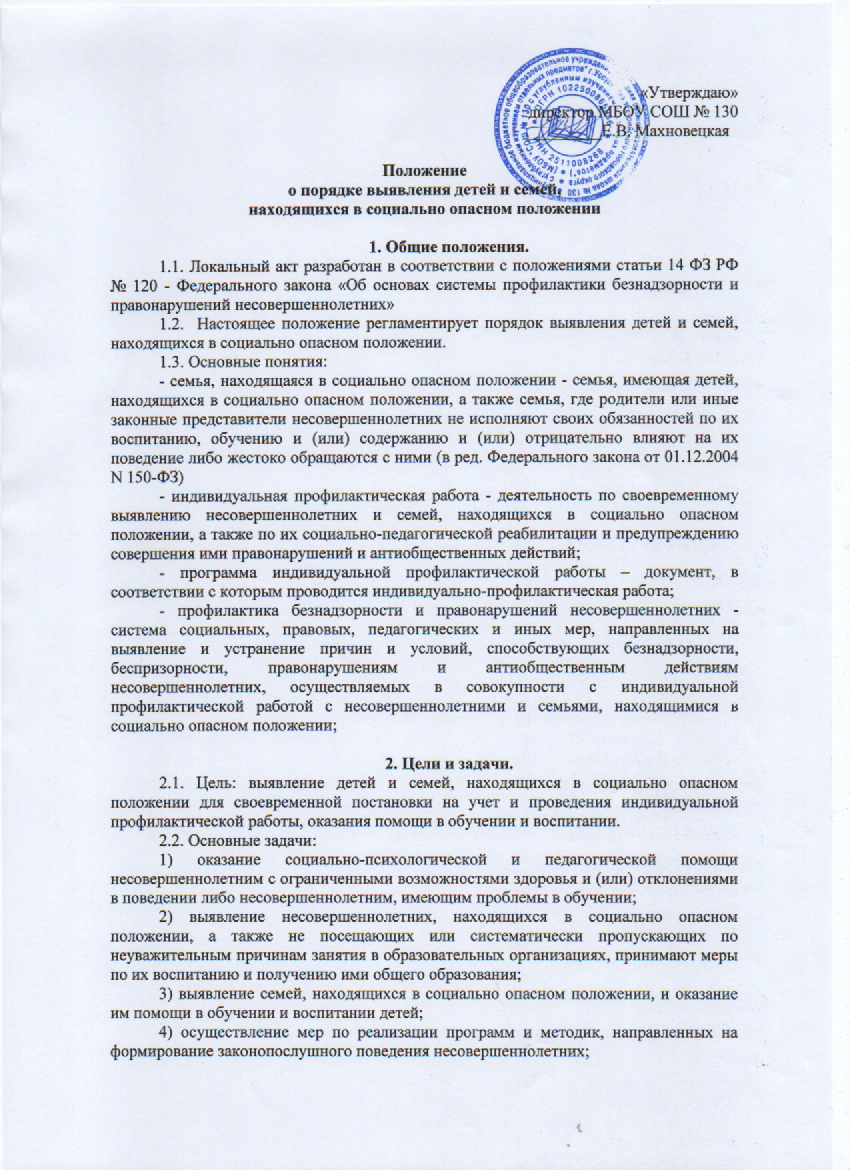 6) периодическая проверка жилищно-бытовых условий проживания учащихся школы;7)  выявление и составление списка асоциальных семей;8) оказание помощи в освоении учебной программы детям из асоциальных семей;9) оказание помощи асоциальным семьям в обучении и воспитании детей.3. Группы обучающихся и семей, находящихся в социально опасном положении.3.1. К категории группы социально опасного положения относятся обучающиеся: - не посещающие или систематически пропускающие без уважительных причин учебные занятия в ОУ;- занимающиеся бродяжничеством или попрошайничеством;- совершившие противоправные действия и неоднократно нарушившие Устав  ОУ и Правила внутреннего распорядка обучающихся;- неуспевающие или оставленные по неуважительным причинам на повторный курс обучения;- склонные к употреблению наркотических средств или психотропных веществ без назначения врача либо других психоактивных веществ;- причисляющие себя к неформальным объединениям и организациям антиобщественной направленности;  - состоящие на учете в подразделении по делам несовершеннолетних и Комиссии по делам несовершеннолетних и защите их прав.3.2. К категории группы социально опасного положения  относятся семьи, в которых родители: - не исполняют обязанности по воспитанию, обучению и (или) содержанию своих детей;  - злоупотребляют наркотиками и спиртными напитками;            - отрицательно влияют на поведение несовершеннолетних, вовлекают их в противоправные действия (преступления, бродяжничество, попрошайничество, проституцию, распространение и употребление наркотиков, спиртных напитков и т.д.);  -  допускают в отношении своих детей жестокое обращение и насилие;  - имеют детей, находящихся в социально опасном положении и состоящих на учете в ОУ.4. Порядок выявления и взаимодействия по установлению факта семейного неблагополучия.4.1. Ежедневный контроль социальным педагогом, классными руководителями за посещаемостью обучающихся.				4.2. Обследование условий воспитания и проживания обучающегося и его семьи, составление акта обследования жилищно-бытовых условий семьи.4.3. Индивидуальные беседы с обучающимися и родителями.4.4. При выявлении признаков, относящихся к п.3 данного Положения, классный руководитель, социальный педагог доводят информацию до администрации, готовят представление на Совет профилактики о постановке обучающегося и (или) семьи на внутришкольный учет.4.5. Администрация школы при необходимости незамедлительно направляет информацию о выявлении обучающегося и (или) семьи, находящемся в социально опасном положении, в Управление образования, специалистам в сфере опеки и попечительства по месту фактического проживания ребенка, в отдел внутренних дел и в городскую комиссию по делам несовершеннолетних и защите их прав по установленной форме.5. Порядок постановки на внутришкольный учет5.1. Постановка на внутришкольный учет осуществляется  согласно Положению о внутришкольном учете МОБУ СОШ №130.6. Порядок снятия с учета.6.1. Снятие с внутришкольного учета осуществляется согласно Положению о внутришкольном учете МОБУ СОШ №130.